附件报名指引期数时间地点移动端报名二维码第一期广州班7月24—26日广东邮电职业技术学院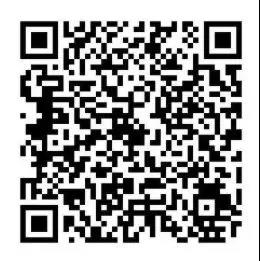 第二期惠州班8月1—3日惠州金銮大酒店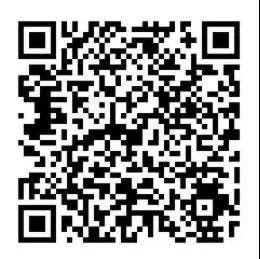 第三期珠海班8月8—10日珠海荣丰酒店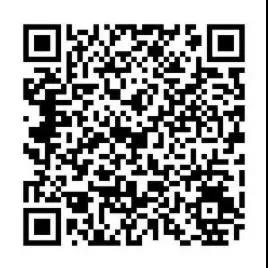 第四期清远班8月22—24日清远维也纳酒店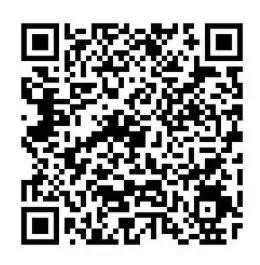 第五期茂名班8月29—31日茂名荔晶大酒店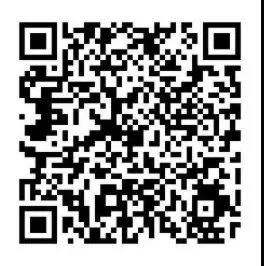 第六期汕头班9月5—7日汕头龙湖宾馆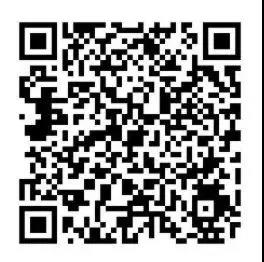 